Пояснительная записка.Направленность программы – художественная. Современные социокультурные условия развития общества ставят  главной задачей образования становление конкурентоспособной, критически и творчески мыслящей личности. Во многом решением  данной задачи занимается музыкально-эстетическое образование, в основном  формируя творческие, коммуникативные навыки детей и молодежи.Среди различных форм учебно-воспитательной работы формирования художественной культуры  одним из наиболее привлекательных видов является пение. Более демократичная и понятная для широких масс слушателей эстрадная музыка привлекает детей и взрослых своей яркостью и театральностью. Дополнительная общеобразовательная общеразвивающая программа «Эстрадный вокал» разработана в соответствии с требованиями нормативных документов и на основании Положения о дополнительной общеобразовательной общеразвивающей программе (утверждено  приказом директора МБОУ «Горнякская СОШ»» от 30 августа 2023 года  № 224)Актуальность программыБлагодаря  приобретению навыков, правильных исполнительских позиций, звуковой опоры, дыхания, внимательному подбору репертуара, концертной деятельности, проработке текстовых и музыкальных особенностей песни, происходит раскрепощение личности, развиваются навыки мышления, умения фантазировать, чувствовать, сопереживать глубину музыкального произведения. Всё перечисленное позволяет воспитать конкурентоспособную, креативную и творческую личность.Отличительные особенности программы	Отличительной особенностью данной программы является то, что попробовать себя в качестве исполнителя может любой желающий, пройдя обучение по программе «Эстрадный вокал. Ознакомительный уровень». Адресат программыДанная программа предназначена для детей в возрасте от 11 до 17 лет. Характеристика учащихся – дети, желающие обучаться вокальному творчеству, развивать свои творческие и музыкальные способности. Количество детей в группе 10-12 человек.Формы обученияГрупповая Объём программы36 часовСрок освоения программы1 годРежим занятий1 раз в неделю по 45 минутЦель программы: Обучение эстрадному вокалу и воспитание эмоционально-ценностного отношения к музыке.Задачи: Познакомить с жанровым и стилевым многообразием музыкально-певческого искусства и овладеть базовыми знаниями эстрадного пения.Овладеть практическими умениями и навыками в видах музыкально-творческой деятельности: слушание музыки, пении, музыкально-пластическом движении.Учебный план. Содержание программы.Содержание учебного плана1.Вводное занятие. Гигиена голоса.Инструктаж по технике безопасности, правила поведения, знакомство с программой, c режимом поурочной работы.Теория: Голосовой режим, уход за голосовым аппаратом, правильное питание.2.Ритмическое сольфеджио.Теория: Изучение терминологии: Сольфеджио, ритм, длительности.Практика: Ритмический рисунок (упражнения на запоминание ритма, на использование различных предметов в качестве инструмента.). Длительности (Упражнения для запоминания счёта музыкальной длительности). 3.Интонационное сольфеджио.Теория: Изучение терминологии: нотная грамота.Практика: Нотная грамота (упражнение на запоминание нотных обозначений и их звучание). 4.Анатомия голосового аппарата.Теория: Понятие голосовой аппарат.5.Основные принципы голосового аппарата.Теория: устройство и принцип работы голосового аппарата, основы профессионального владения им.6.Певческое дыхание. Устранение мышечных зажимов. Теория: Изучение терминологии: певческое дыхание, опора звука. Беседа «Правила поведения на сцене»Практика: Диафрагматическо-межреберное дыхание (упражнение на стокатто для активизации диафрагмы, упражнение на легато для развития плавного дыхания, проточного выдоха), работа над правильной осанкой, мышечные упражнения для снятия зажимов (двигательная активность). Концерт  к новогоднему представлению.7.Формирование вокальной позицииТеория: Изучение терминологии: вокальная позиция и её виды.Практика: формирование правильной вокальной позиции, нахождение места звучания, раскрытие глотки.8.Артикуляция, дикция.Теория: Изучение терминологии: дикция, артикуляция, тембр.Практика: Артикуляция внутренняя (мышцы глотки, мягкое небо, корень языка), формирование вокальных гласных, высокая и низкая певческая форманты. Артикуляция внешняя (губы, нижняя челюсть, кончик языка). Формирование речевых гласных. Упражнения для развития дикции (для учащихся с высоким уровнем подготовки-упражнения на выравнивание гласных; для учащихся с низким уровнем подготовки - упражнения на четкое проговаривание гласных и согласных). Игра «Как я веду себя во время мероприятия»9.Выравнивание голоса (тембр), развитие чувства певческой опоры.Теория: Раскрытие понятия – тембр голоса.Практика: Одновременная работа грудного и головного механизмов голосовых связок (упражнения на середине диапазона в примерных тонах, плавное соединение соседних звуков на легато, роль дыхания в правильной фразировке, выдержанные на одном тоне звуки). Работа над раскрытием естественного тембра. Игра «Что делать, если….»10.Работа с микрофоном.Практика: Формирование принципов работы микрофона, правильное использование микрофона при исполнении песен.11.Сценическое мастерство. Сценический образ.Теория: Раскрытие понятий сценическое мастерство, сценический образ. Жанры сценического мастерства. Сценическое движение. Имидж.Практика: постановка сценического движения, формирование сценического образа. Концерт Примерный репертуар:Учащиеся в возрасте от 11 до 14 лет:«Вера»«Улетай туча»«Колыбельная тишины»Учащиеся в возрасте от 15 до 17:«Прости, прощай, привет»«Осколок льда»«Этот город»Планируемые результатыМетапредметные результаты- овладение способами решения поискового и творческого характера- культурно-познавательная, коммуникативная и социально-эстетическая компетентность- приобретение опыта в вокально-творческой деятельностиПредметные результаты-овладение практическими умениями и навыками вокального творчества- овладение основами музыкальной культуры на материале искусства родного краяЛичностные результаты- формирование эстетических потребностей, ценностей- развитие эстетических чувств и художественного вкуса- развитие потребностей опыта  творческой деятельности в вокальном виде искусства- бережное заинтересованное отношение к культурным традициям и искусству родного краяКалендарный учебный графикВ период осенних, зимних и весенних каникул занятия проводятся по расписанию.Условия реализации Материально-техническое обеспечение   Необходимое оборудование:Помещение для групповой работы.Методическая литература по постановке и развитию голоса.Аппаратура:Активные колонки – 2 шт.Микрофон – 2 штКомпьютер  – 1 шт.Наглядные пособия, необходимые для реализации данной программы.Магнитно-маркерная доска.Кадровое обеспечениеПедагог должен иметь средне-специальное педагогическое образование.Формы аттестации/контроля:текущий контроль-сдача партий, викторины, опросы.Промежуточная - теория с помощью тестов, концерт для родителейДля отслеживания формирования учебно-познавательной компетенции во время проведения аттестации применяются теоретические вопросы и практические заданияФормой проверки результатов обучения являются:- текущий контроль на занятиях – тест, концерт для родителей- промежуточная аттестация – тест, концерт для родителейОценочные материалыСводная таблица по оценке теоретических знаний: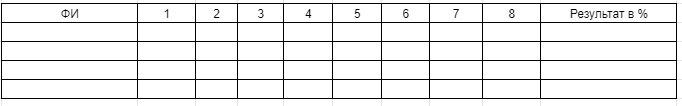 Методики отслеживания практических результатов:- выступление на концерте перед родителямиМетодика отслеживания практических результатов:оценочный лист для выявления уровня развития приобретенных навыков. Каждый навык оценивается по 5 бальной шкале, где 1- совсем не владеет навыками, 3 - владеет навыками недостаточно хорошо, 5 - владеет навыками достаточно хорошо. Выступление на итоговом мероприятии (в конце завершения курса).Сводная таблица по оценке умений и навыков: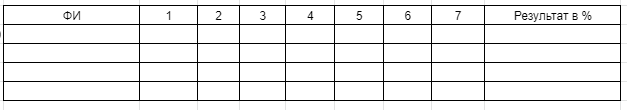 Тест Вопрос№1Наиболее оптимальная поза вокалиста во время пения:СтояСидяЛежаВопрос №2Правильное положение тела во время пения в положении стоя:Тело слегка напряжено, шея вытянута, подбородок поднят, руки на поясе, ноги на ширине плеч.Тело расслаблено, плечи опущены, спина прямая, руки вдоль тела, ноги прямые, на ширине плеч, подбородок параллельно полу, шею не вытягивать, не напрягать.Сплести кисти рук сзади и, вывернув их, расправить плечи, подав при этом грудь вперед.Вопрос №3Строение голосового аппарата:Дыхательный аппарат, гортань и голосовые связки, резонаторная область.Трахеи, бронхи, голосовые связки, брюшной пресс, артикуляционный аппарат.Грудная клетка, носовая полость, голосовые связки, мышцы живота.Вопрос №4Гигиена голоса:Петь громко, выразительно.Петь, не напрягая связки, без форсирования звука.Петь тихо, ласково, беречь голос.Вопрос №5Мимика лица при пении:Глаза широко раскрыты, мышцы лица напряжены.Мышцы лица расслаблены, на лице естественная улыбка.Мышцы лица напряжены, на лице широкая улыбка.Вопрос №6Положение нижней челюсти и языка при пении:Челюсть поджата, язык напряжен.Челюсть выдвинута вперед, язык глубоко уложен.Челюсть свободна, язык расслаблен.Вопрос№7На каком расстоянии от лица должен быть микрофон:10-15 см.2-3 см.Зависит от атаки звука.Вопрос №8Цель овладения сценическим искусством:Быть более выразительным на сцене.Открыть и развить его двигательные способности.Всё вышеперечисленное.Воспитательная работаЦель: воспитание нравственно-развитого ребенка через музыку, способного выступить на профессиональном уровне, находящегося в состоянии творческого развития.Задачи:- раскрытие творческих способностей- возбуждение познавательного интереса, расширение горизонта познания- помощь ребенку в процессе самопознания и саморазвития- развитие интеллекта, сценической культурыКалендарный план воспитательной работыЛитература для педагога:1.Педагогика: педагогические теории, системы, технологии: Учеб.для студ.  высш. и сред.пед. учеб. заведений / С. А. Смирнов, И.Б. Котова, Е.Н. Шиянов и др.; Под ред. С.А.Смирнова. - 4-е изд., испр. - М.: Издательский центр «Академия», 2000. - 512 с. 2.Степанов П.В., Григорьев Д.В., Степанова И.В. Классному руководителю о                                  диагностике процесса воспитания в классе: М.;Просвещение, 2006. – 154 с.3.Что должен знать педагог о современных образовательных технологиях:       Практическое пособие / Авт.-сост. В.Г. Гульчевская, Е.А. Чекунова, О.Г. Тринитатская, А.В. Тищенко. — М.: АРКТИ, 2010. — 56 с.Литература по предмету:1.Гобби Т. Мир итальянской оперы: М., Музыка, 1989. – 56 с.2.Дмитриев Л.Б. Основы вокальной методики:. М.; Просвещение, 2000. – 134 с.3.Егоров А. Гигиена певца:  М.; Музыка, 1955. – 134 с.4.Морозов В.П. Вокальный слух и голос: М.; Музыка, 1965.- 96 с.5.Монте даль Т. Голос над миром: М., Музыка, 1966. – 132с.6.Назаренко И. Искусство пения: М.; Просвещение, 1966. – 202 с.7.Никулина И.А. Методика обучения эстрадному вокалу «Сильный, чистый голос»: М.; АРТИ, 2014. – 145 с..Литература для учащихся:Аспелунд Д. Развитие певца и его голоса: М.,Муз.изд, 1952. – 122 с.Варламов А. Полная школа пения: М., Музыка, 1995. – 146 с.Гарсия М. Школа пения: М.;Просвещение, 1955. – 134 с.Максимов И. Фониатрия:  М.; Музыка, 1987. – 96 с.Малышева Н.М. О пении: М.; Просвещение, 1988. – 104 с.Орлов Древо музыки: М.; Музыка, 1995. – 204 с.Павлищева О.П. Методика постановки голоса: Ленинград,Музыка, 1964. – 202 Савченко Б. Эстрада ретро: М.; АРТИ, 1996. – 134 с.Шаляпин Ф. Маска и душа: М.; АРТИ, 1995. – 202 с.Юссон Р. Певческий голос: М.; Музыка, 1974. –178 с.№/пРаздел, темаКоличество часовКоличество часовКоличество часовФорма контроля№/пРаздел, темаВсегоТеорияПрактикаФорма контроля Вводное занятие. Гигиена голоса.11-Тест, концерт для родителейРитмическое сольфеджио. 211Тест, концерт для родителейИнтонационное сольфеджио. 321Тест, концерт для родителейАнатомия голосового аппарата.11-Тест, концерт для родителейОсновные принципы голосового аппарата.11-Тест, концерт для родителейПевческое дыхание. Устранение мышечных зажимов. 514Тест, концерт для родителейПромежуточная аттестация1-1Тест, концерт для родителейФормирование вокальной позиции.615Тест, концерт для родителейАртикуляция, дикция.312Тест, концерт для родителейВыравнивание голоса (тембр), развитие чувства певческой опоры. 716Тест, концерт для родителейПромежуточная аттестация1-1Тест, концерт для родителейРабота с микрофоном.1-1Тест, концерт для родителейСценическое мастерство. Сценический образ.413Тест, концерт для родителейВсего за год:3611251 год обученияДата начала и окончания учебного года01.09.23 – 31.05.24Количество учебных недель36 недельКоличество учебных дней36 дней№ПоказательОценкаКомментарии1.Точность интонации2.Вокальная техника(дыхание, гортань, вокальная маска)3.Знание текста песни4.Стихотворная и вокальная выразительность5.Сценический образ6.Сценические движения7.Умение пользоваться микрофономНаправления воспитательной работыМероприятиеЗадачиСроки проведенияХудожественноеУчастие в концертах и конкурсахОвладение вокальным мастерством;Овладение техниками стрессоустойчивостиВ течение Патриотическое Участие в концертах и конкурсах, посвященные РодинеВоспитать чувство гордости за свою Родину и героев ОтечестваВ течение годаСоциально-гуманитарноеВикторины Воспитывать самостоятельность в добывании знаний и умению применять их на практикеНоябрь 2023г.Социально-гуманитарноеИгрыВоспитывать самостоятельность в добывании знаний и умению применять их на практикеАпрель2024 г.